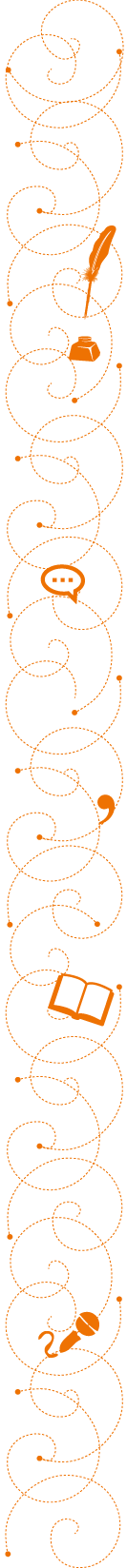                                         Lectura para el profesor:                                       Los defensores de cuentosEl docente organiza al curso en grupos de tres a cinco participantes.Cada grupo escogerá el relato que más les haya gustado y parecido interesante.Luego, tendrán un tiempo de trabajo grupal para establecer las ideas fuerzas de la justificación de su elección: ¿Por qué este texto es interesante de leer hoy en día?, ¿qué mundos nuevos planeta el cuento?, ¿cuál es la propuesta creativa de los autores?, ¿qué relatos son más ricos en vocabularios y personajes novedosos?, ¿cuáles textos son más novedosos?, etc.A continuación, cada grupo escogerá un representante que expondrá ante los demás sus argumentos e ideas. En esta etapa del trabajo, será clave que apliquen y manejen adecuadamente el lenguaje no verbal y el paraverbal,  aplicando eficazmente los posibles usos expresivos del cuerpo y su voz: gestos, muecas, posiciones, uso de motores; usos de la voz, entonación, timbre, tonos, ritmos al hablar, pausas, resonadores, etc.Finalmente, los grupos harán una votación por el mejor defensor de cuentos. Cada grupo deberá exponer las razones por las cuales vota por ese participante, teniendo en cuenta:Claridad en las ideasUso del cuerpo y la voz al exponer sus ideasUso adecuado del lenguaje y vocabulario ricoBuen uso de ejemplos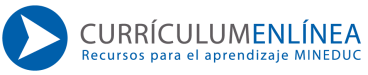 